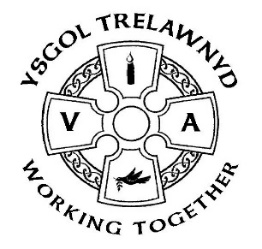 16th April 2021And the sun is shining for the Summer Term! [Pictures removed for website edition]Welcome back everyone!Newydd School MealsThe ‘School meals for £2’ initiative runs until the end of April. From 1st May the price of school meals will increase to £2.30.PTA Meeting Monday 19th AprilPlease see the School or PTA Facebook pages for more information; any Covid-safe ideas for events would be much appreciatedPE: (please wear your kit to school)Nursery and Reception: WednesdayYears 1 and 2: Tuesday Years 3 and 4: Thursday Years 5 and 6: FridayWe have finally welcomed Miss Darby Higgins for her teacher training placement, deferred from January. I am certain she will enjoy her time with Years 1 and 2.Summer Term dates for your diary:28th May School closes for the half term break7th June School re-opens15th June School Photographs (provisionally booked)The Hut is looking fantastic. It will eventually be enclosed; there has been a delay receiving the doors and windows. (I don’t think the builders appreciated my comment that maybe they were stuck in the Suez Canal.)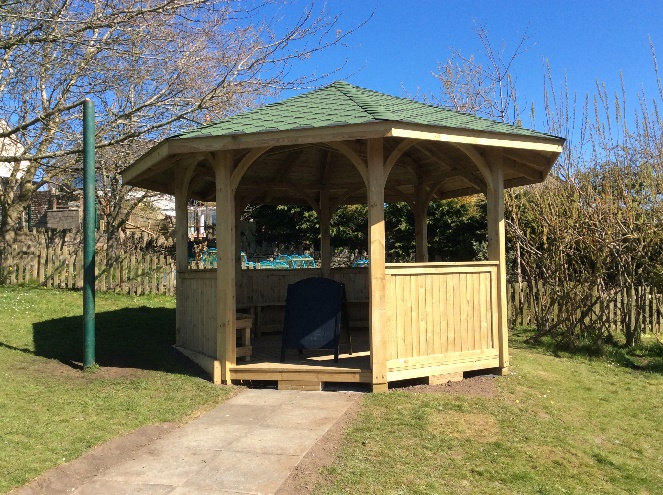 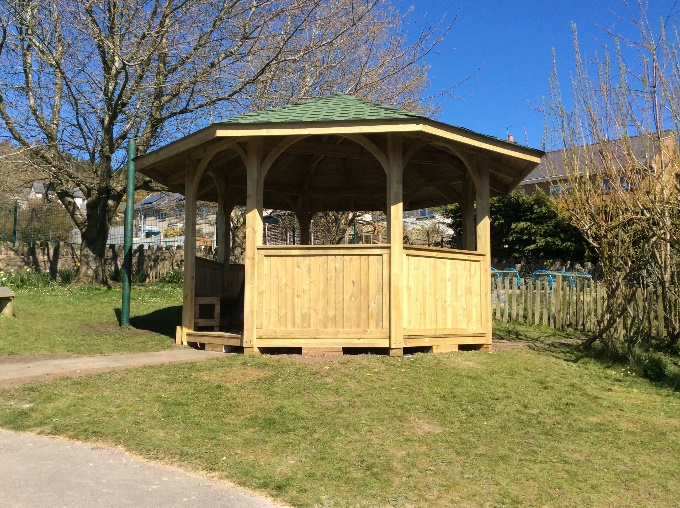 Marina Parsons Pennaeth / Headteacher01745 570171   trhead@hwbcymru.net